31 Animal Zoo Road, BelfastBT42M200281234567bestchildrenszoo@gmail.com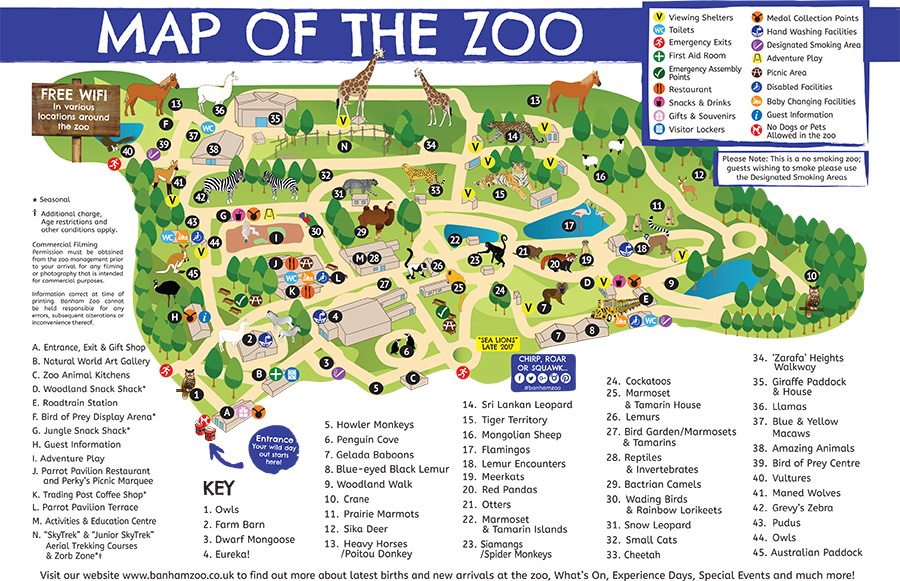 Welcome to David Attenborough Children’s Zoo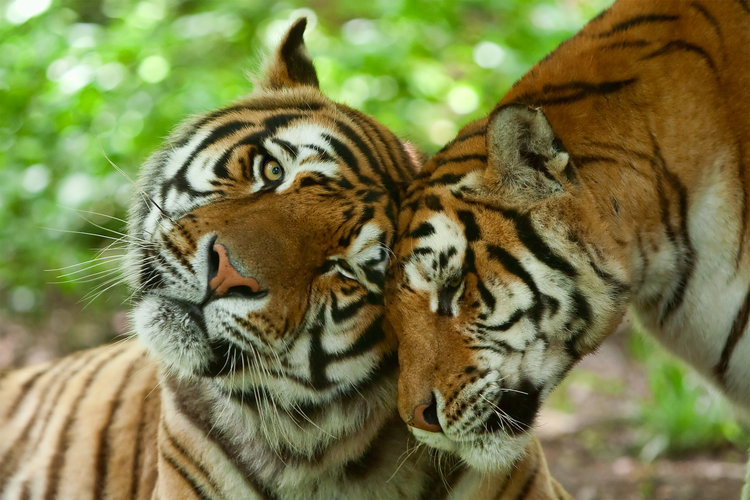 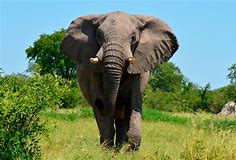 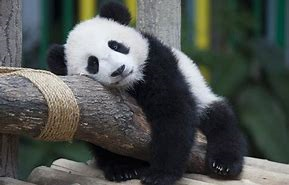 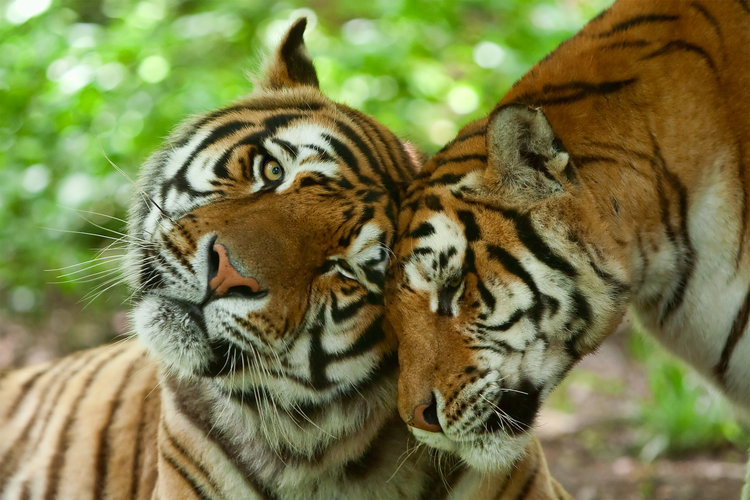 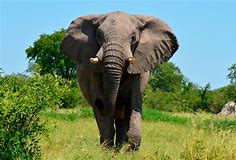 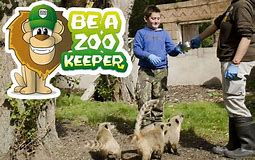 Become a junior zoo keeper for the day!Explore the day in the life of a zoo keeper. Enjoy washing or feeding some of the animals, getting your picture taken, a guided tour of the zoo, a goodie bag and a certificate. This is a brilliant day out for children. This will cost £125.00.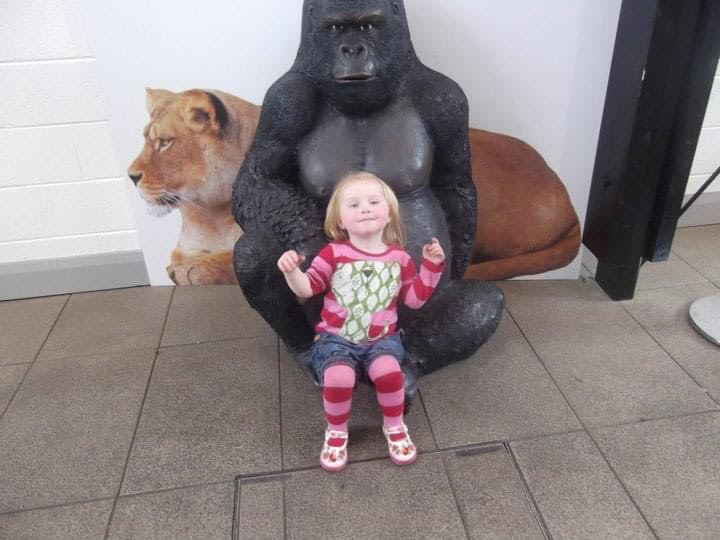 What to do at the zoo!The zoo has many animals including- Monkeys- Giraffes and zebras- Lizards- Elephants- LionsAnd many more!Travel around the zoo in style for £10.00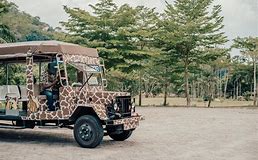 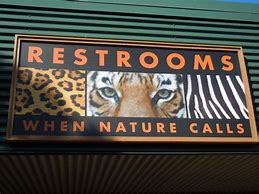 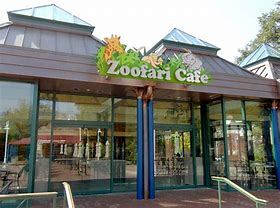 